                       Pittville School 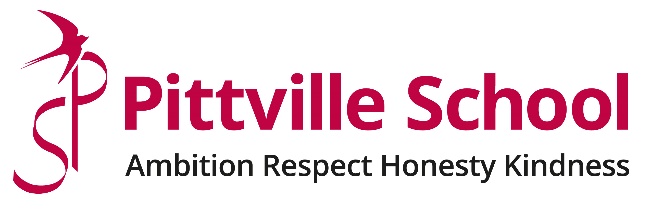                     Application FormPlease complete in full.  Incomplete forms and CVs will not be accepted.Position applied for:Position applied for:Position applied for:Position applied for:Position applied for:Position applied for:Position applied for:Position applied for:Date:Date:Date:Where did you hear about the job? Where did you hear about the job? Pittville WebsitePittville WebsiteE-TeachTES onlineTES newspaperTES onlineTES newspaperTES onlineTES newspaperGloucestershire County Council WebsiteGloucestershire County Council WebsiteOtherSection 1 – Personal DetailsSection 1 – Personal DetailsSection 1 – Personal DetailsSection 1 – Personal DetailsSection 1 – Personal DetailsSection 1 – Personal DetailsSection 1 – Personal DetailsSection 1 – Personal DetailsSection 1 – Personal DetailsSection 1 – Personal DetailsSection 1 – Personal DetailsTitle:Dr/ Mr/ Mrs/ Miss/ MsTitle:Dr/ Mr/ Mrs/ Miss/ MsForename:Forename:Forename:Surname:Surname:Surname:Surname:Surname:Surname:Current Address:Current Address:Current Address:Current Address:Current Address:Former Names:Former Names:Former Names:Former Names:Former Names:Former Names:Current Address:Current Address:Current Address:Current Address:Current Address:National insurance Number:National insurance Number:National insurance Number:National insurance Number:National insurance Number:National insurance Number:Current Address:Current Address:Current Address:Current Address:Current Address:Are you eligible for employment in the UK?Yes/No If no, please give details:Are you eligible for employment in the UK?Yes/No If no, please give details:Are you eligible for employment in the UK?Yes/No If no, please give details:Are you eligible for employment in the UK?Yes/No If no, please give details:Are you eligible for employment in the UK?Yes/No If no, please give details:Are you eligible for employment in the UK?Yes/No If no, please give details:Postcode:Postcode:Postcode:Postcode:Postcode:Date of Birth:Date of Birth:Date of Birth:Date of Birth:Date of Birth:Date of Birth:Contact Telephone Numbers:Home:Contact Telephone Numbers:Home:Contact Telephone Numbers:Home:Contact Telephone Numbers:Home:Contact Telephone Numbers:Home:For teaching posts onlyTeacher’s DfE number:Do you have Qualified Teacher Status?Yes/NoWhat subjects are you qualified to teach?For teaching posts onlyTeacher’s DfE number:Do you have Qualified Teacher Status?Yes/NoWhat subjects are you qualified to teach?For teaching posts onlyTeacher’s DfE number:Do you have Qualified Teacher Status?Yes/NoWhat subjects are you qualified to teach?For teaching posts onlyTeacher’s DfE number:Do you have Qualified Teacher Status?Yes/NoWhat subjects are you qualified to teach?For teaching posts onlyTeacher’s DfE number:Do you have Qualified Teacher Status?Yes/NoWhat subjects are you qualified to teach?For teaching posts onlyTeacher’s DfE number:Do you have Qualified Teacher Status?Yes/NoWhat subjects are you qualified to teach?Work:Work:Work:Work:Work:For teaching posts onlyTeacher’s DfE number:Do you have Qualified Teacher Status?Yes/NoWhat subjects are you qualified to teach?For teaching posts onlyTeacher’s DfE number:Do you have Qualified Teacher Status?Yes/NoWhat subjects are you qualified to teach?For teaching posts onlyTeacher’s DfE number:Do you have Qualified Teacher Status?Yes/NoWhat subjects are you qualified to teach?For teaching posts onlyTeacher’s DfE number:Do you have Qualified Teacher Status?Yes/NoWhat subjects are you qualified to teach?For teaching posts onlyTeacher’s DfE number:Do you have Qualified Teacher Status?Yes/NoWhat subjects are you qualified to teach?For teaching posts onlyTeacher’s DfE number:Do you have Qualified Teacher Status?Yes/NoWhat subjects are you qualified to teach?Mobile:Mobile:Mobile:Mobile:Mobile:For teaching posts onlyTeacher’s DfE number:Do you have Qualified Teacher Status?Yes/NoWhat subjects are you qualified to teach?For teaching posts onlyTeacher’s DfE number:Do you have Qualified Teacher Status?Yes/NoWhat subjects are you qualified to teach?For teaching posts onlyTeacher’s DfE number:Do you have Qualified Teacher Status?Yes/NoWhat subjects are you qualified to teach?For teaching posts onlyTeacher’s DfE number:Do you have Qualified Teacher Status?Yes/NoWhat subjects are you qualified to teach?For teaching posts onlyTeacher’s DfE number:Do you have Qualified Teacher Status?Yes/NoWhat subjects are you qualified to teach?For teaching posts onlyTeacher’s DfE number:Do you have Qualified Teacher Status?Yes/NoWhat subjects are you qualified to teach?Email Address: Email Address: Email Address: Email Address: Email Address: For teaching posts onlyTeacher’s DfE number:Do you have Qualified Teacher Status?Yes/NoWhat subjects are you qualified to teach?For teaching posts onlyTeacher’s DfE number:Do you have Qualified Teacher Status?Yes/NoWhat subjects are you qualified to teach?For teaching posts onlyTeacher’s DfE number:Do you have Qualified Teacher Status?Yes/NoWhat subjects are you qualified to teach?For teaching posts onlyTeacher’s DfE number:Do you have Qualified Teacher Status?Yes/NoWhat subjects are you qualified to teach?For teaching posts onlyTeacher’s DfE number:Do you have Qualified Teacher Status?Yes/NoWhat subjects are you qualified to teach?For teaching posts onlyTeacher’s DfE number:Do you have Qualified Teacher Status?Yes/NoWhat subjects are you qualified to teach?For office use onlyFor office use onlyFor office use onlyFor office use onlyFor office use onlyFor office use onlyFor office use onlyFor office use onlyFor office use onlyFor office use onlyFor office use onlyDate receivedDate receivedDate receivedApplication NumberApplication NumberApplication NumberApplication NumberReferences requested?Ref 1   Y/NRef 2   Y/NReferences requested?Ref 1   Y/NRef 2   Y/NReferences requested?Ref 1   Y/NRef 2   Y/NReferences requested?Ref 1   Y/NRef 2   Y/NInitialsInitialsInitialsInitialsInitialsInitialsInitialsInitials    Initials    Initials    Initials    Section 2 – EducationPlease start with the most recentSection 2 – EducationPlease start with the most recentSection 2 – EducationPlease start with the most recentSection 2 – EducationPlease start with the most recentSection 2 – EducationPlease start with the most recentSection 2 – EducationPlease start with the most recentSection 2 – EducationPlease start with the most recentSection 2 – EducationPlease start with the most recentSection 2 – EducationPlease start with the most recentSection 2 – EducationPlease start with the most recentSection 2 – EducationPlease start with the most recentName of school/ college/ universityDates of attendanceDates of attendanceExaminationsExaminationsExaminationsExaminationsExaminationsExaminationsExaminationsExaminationsName of school/ college/ universityDates of attendanceDates of attendanceSubjectSubjectSubjectResultResultDateAwarding BodyAwarding BodySection 3 – Other vocational qualifications, skills or training  Please provide details of any vocational qualifications or skills that you possess or training (including INSET) that you have received which you consider to be relevant to the role for which you have applied. Section 3 – Other vocational qualifications, skills or training  Please provide details of any vocational qualifications or skills that you possess or training (including INSET) that you have received which you consider to be relevant to the role for which you have applied. Section 3 – Other vocational qualifications, skills or training  Please provide details of any vocational qualifications or skills that you possess or training (including INSET) that you have received which you consider to be relevant to the role for which you have applied. Section 4 – Employment Section 4 – Employment Section 4 – Employment Current/most recent employer:Current/ most recent employer’s addressCurrent/ most recent employer’s addressCurrent/ most recent job title Employment Date to:From (if applicable):Current/ most recent job title Full/Part time:Current Pay Grade:Description of key duties and responsibilities:Description of key duties and responsibilities:Description of key duties and responsibilities:Reason for leaving:Reason for leaving:Reason for leaving:Section 5 – Previous EmploymentPlease give details of all previous positions you have held since leaving school.Section 5 – Previous EmploymentPlease give details of all previous positions you have held since leaving school.Section 5 – Previous EmploymentPlease give details of all previous positions you have held since leaving school.Section 5 – Previous EmploymentPlease give details of all previous positions you have held since leaving school.Section 5 – Previous EmploymentPlease give details of all previous positions you have held since leaving school.Section 5 – Previous EmploymentPlease give details of all previous positions you have held since leaving school.Section 5 – Previous EmploymentPlease give details of all previous positions you have held since leaving school.Section 5 – Previous EmploymentPlease give details of all previous positions you have held since leaving school.Teacher’s only sectionTeacher’s only sectionTeacher’s only sectionDate fromDate toEmployerPosition TitleType of school Full/Part timeAge range taught Reason for leavingPlease give details of any gaps in your employment historyPlease give details of any gaps in your employment historyPlease give details of any gaps in your employment historyPlease give details of any gaps in your employment historyPlease give details of any gaps in your employment historyPlease give details of any gaps in your employment historyPlease give details of any gaps in your employment historyPlease give details of any gaps in your employment historySection 6 – SuitabilityPlease give your reasons for applying for this post and say why you believe you are suitable for this position.  Describe any experience and skills you have gained in other jobs or similar environments which demonstrate your ability and aptitude to undertake the duties of the post. Continue on a separate sheet if necessary.Section 7 – InterestsPlease give details of any interests, hobbies or skills that may be relevant to your application.Section 8 – HealthThe school is an equal opportunities employer and welcomes applications from disabled candidates.  The purpose of the following questions is to ensure that the school complies with its obligations under the Disability Discrimination Act 1995 (“the Act”).  For the purposes of the Act a disability is defined as a physical or mental impairment which has a substantial and long term adverse effect on a person’s ability to carry out normal day to day activities.Do you consider yourself to be disabled?   Y/NIf you wish, please give further details:Are there any special arrangements you might require to attend an interview?      Y/NIf yes, please give details:If offered the position applied for (on the basis of the Job Description provided), are there any arrangements or adjustments that the school would need to make to enable you to carry out the role?        Y/NIf yes, please give details:In accordance with the guidance published by the DfE any offer of employment made by the school will be conditional upon the school verifying the successful applicant’s medical fitness for the role.  Therefore, if your application is successful, you may be required to complete a medical questionnaire the response to which will be assessed by the school’s medical adviser before any offer of employment is confirmed.  There may be circumstances when it will be necessary for the school’s medical adviser to be given access to your medical records and/or for you to be referred to a specialist clinician.  Section 9 – Criminal RecordsThe offer of employment is conditional upon the school receiving a satisfactory Disclosure from the DBS.  If you are successful in your application you will be required to complete a Disclosure and Barring Service application form.  Any information disclosed will be handled in accordance with the Code of Practice published by the Disclosure Barring Service.The school is exempt from the Rehabilitation of Offenders Act 1974 and therefore all convictions, cautions, reprimands and final warnings (including those which would normally be considered ‘spent’ under the Act) must be declared.  If you have a criminal record this will not automatically debar you from employment.  Instead, each case will be assessed fairly by reference to the school’s objective assessment procedure.  It is an offence to apply for the role if you are barred from engaging in regulated activity relating to children. Section 10 – RecruitmentIt is the school’s policy to employ the best qualified personnel and to provide equal opportunity for the advancement of employees including promotion and training and not to discriminate against any person because of their race, colour, national or ethnic origin, sex, sexual orientation, marital status, religion or religious belief, disability or age. All new posts within the school are subject to a probationary period.The school is committed to safeguarding and promoting the welfare of children and young people and expects all staff and volunteers to share this commitment.A copy of the school’s recruitment policy is available on our website. Please take the time to read it.If your application is successful, the school will retain the information provided in this form (together with any attachments) on your personnel file. If your application is unsuccessful, all documentation relating to your application will normally be confidentially destroyed after six months.Section 11 – DeclarationI confirm that the information I have given on this application form is true and correct to the best of my knowledge.I confirm that I am not on List 99, disqualified from working with children or subject to sanctions imposed by a regulatory body.I understand that providing false information is an offence which could result in my application being rejected or (if the false information comes to light after my appointment) summary dismissal and may amount to a criminal offence.I consent to the school processing the information given on this form, including any ‘sensitive’ information, as may be necessary during the recruitment and selection process.I consent to the school making social media checks are part of the recruitment process.Are you related to or do you maintain a close relationship with an existing employee, volunteer or governor of Pittville School? If so, please provide details.Is there anything else that you wish to declare that may be relevant to your employment at Pittville?  Y/N		If yes, please give details here.Signature:Date: Section 12 – referencesPlease supply the names and contact details of two people who we may contact for references. One of these should be your current or most recent employer. If your current/most recent employment does/did not involve work with children, then your second referee should be your employer with whom you most recently worked with children. Neither referee should be a relative or someone known to you solely as a friend. The school intends to take up references from all shortlisted candidates before interview. If you do not wish it to do so, please indicate clearly below.Section 12 – referencesPlease supply the names and contact details of two people who we may contact for references. One of these should be your current or most recent employer. If your current/most recent employment does/did not involve work with children, then your second referee should be your employer with whom you most recently worked with children. Neither referee should be a relative or someone known to you solely as a friend. The school intends to take up references from all shortlisted candidates before interview. If you do not wish it to do so, please indicate clearly below.Section 12 – referencesPlease supply the names and contact details of two people who we may contact for references. One of these should be your current or most recent employer. If your current/most recent employment does/did not involve work with children, then your second referee should be your employer with whom you most recently worked with children. Neither referee should be a relative or someone known to you solely as a friend. The school intends to take up references from all shortlisted candidates before interview. If you do not wish it to do so, please indicate clearly below.Section 12 – referencesPlease supply the names and contact details of two people who we may contact for references. One of these should be your current or most recent employer. If your current/most recent employment does/did not involve work with children, then your second referee should be your employer with whom you most recently worked with children. Neither referee should be a relative or someone known to you solely as a friend. The school intends to take up references from all shortlisted candidates before interview. If you do not wish it to do so, please indicate clearly below.May we approach this referee without further reference to you?Yes                No May we approach this referee without further reference to you?Yes                No May we approach this referee without further reference to you?Yes                No May we approach this referee without further reference to you?Yes                No Referee 1Referee 1Referee 2Referee 2Title: Dr/ Mr/ Mrs/ Miss/ MsNameTitle: Dr/ Mr/ Mrs/ Miss/ MsName OrganisationOrganisationOrganisation Organisation AddressAddressAddressAddressOccupationOccupationOccupationOccupationEmail AddressEmail AddressEmail AddressEmail AddressRelationship to youRelationship to youRelationship to youRelationship to youContact Telephone Number Contact Telephone Number Contact Telephone NumberContact Telephone NumberSection 13 – Continuation SheetSectionSectionSectionSection